МБОУ «Новоуркарахская СОШ »Приказ                  от 18..02.2022 г							№ _29__«Об обеспечении организации и проведения проверочных работ (ВПР-2022) в 4-8, 10-11 классах МБОУ «Новоуркарахская СОШ»          В соответствии с приказом Федеральной службы по  надзору в сфере  образования и науки от 16.08.2021 г. № 1139 «О проведении Федеральной службой по надзору в сфере образования и науки мониторинга качества подготовки  обучающихся в общеобразовательных  организациях» и приказа Минобранауки РД № 208  от 21.01. 2022 года «Проведении в 2022 году Всероссийских проверочных работ в 4-8,10-11 классах средне общеобразовательной школе Новоуркарахской СОШ». ПРИКАЗЫВАЮ:Организовать и провести ВПР школьный этап Всероссийской олимпиады школьников по общеобразовательным предметам в срок с 15.03.2022 по 20.05.2022 г.Утвердить перечень общеобразовательных предметов, по которым проводится школьный этап Всероссийские  проверочные работы  школьников по общеобразовательным предметам в МБОУ «Новоуркарахская СОШ » (приложение №1).Утвердить порядок проведения ВПР   и план – график 2022 год Новоуркарахской СОШ (приложение №2)Обеспечить своевременную загрузку информации с результатами в электронной форме на информационный портал ФИС ОКО. Контроль за исполнение настоящего приказа возложить на зам. директора по УВР Алисултанова А.И. 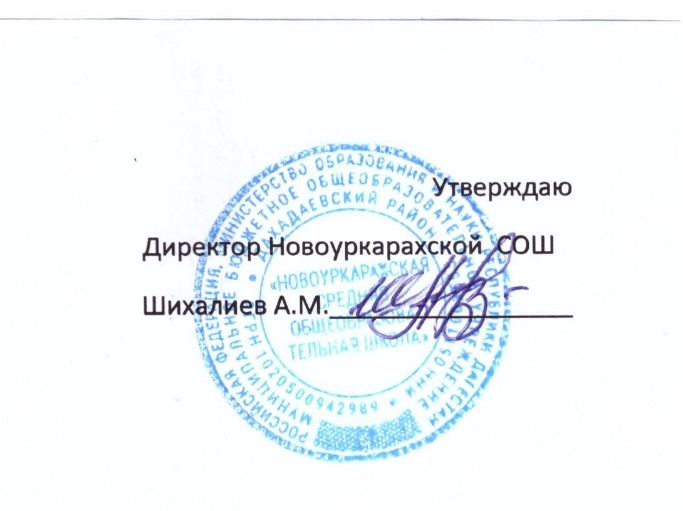 